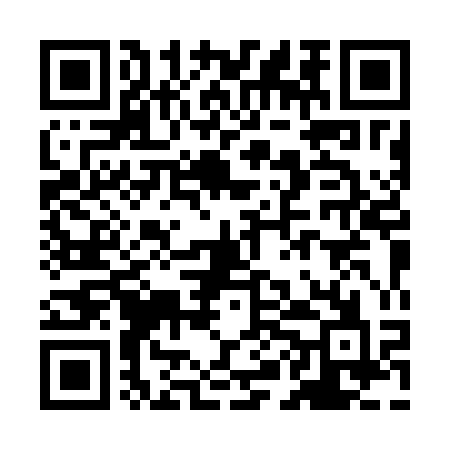 Ramadan times for Rauris, AustriaMon 11 Mar 2024 - Wed 10 Apr 2024High Latitude Method: Angle Based RulePrayer Calculation Method: Muslim World LeagueAsar Calculation Method: ShafiPrayer times provided by https://www.salahtimes.comDateDayFajrSuhurSunriseDhuhrAsrIftarMaghribIsha11Mon4:464:466:2812:183:306:086:087:4412Tue4:444:446:2612:183:306:106:107:4613Wed4:424:426:2412:173:316:116:117:4714Thu4:404:406:2212:173:326:136:137:4915Fri4:384:386:2012:173:336:146:147:5116Sat4:364:366:1812:173:346:166:167:5217Sun4:344:346:1612:163:356:176:177:5418Mon4:324:326:1412:163:366:186:187:5519Tue4:294:296:1212:163:366:206:207:5720Wed4:274:276:1012:153:376:216:217:5821Thu4:254:256:0812:153:386:236:238:0022Fri4:234:236:0612:153:396:246:248:0223Sat4:204:206:0412:153:406:256:258:0324Sun4:184:186:0212:143:406:276:278:0525Mon4:164:166:0012:143:416:286:288:0726Tue4:144:145:5812:143:426:306:308:0827Wed4:114:115:5612:133:436:316:318:1028Thu4:094:095:5412:133:436:326:328:1229Fri4:074:075:5212:133:446:346:348:1330Sat4:044:045:5012:123:456:356:358:1531Sun5:025:026:481:124:467:377:379:171Mon5:005:006:461:124:467:387:389:182Tue4:574:576:441:124:477:397:399:203Wed4:554:556:421:114:487:417:419:224Thu4:524:526:401:114:487:427:429:245Fri4:504:506:391:114:497:447:449:266Sat4:484:486:371:104:507:457:459:277Sun4:454:456:351:104:507:467:469:298Mon4:434:436:331:104:517:487:489:319Tue4:404:406:311:104:527:497:499:3310Wed4:384:386:291:094:527:517:519:35